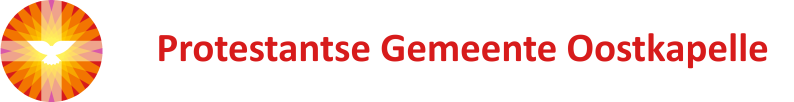 †Liturgiebij de afscheidsdienstvoorafgaande aan de begrafenis vanPieter Wondergem echtgenoot van Nely Wondergem-Geertse*  Oostkapelle,  29 oktober 1936 †   Oostkapelle, 7 juni 2021Protestantse Zionskerk, Duinweg 36a te  OostkapelleVrijdag 11 juni 2021 om 13.00 uurPredikant: 		        ds. Ph.A. BeukenhorstOuderling van dienst:    mw. Rian Coppoolse-JobseDiaconaal rentmeester:  mw. Arianne Lous-den HollanderBij binnenkomst krijgt u een bloem, gelieve die bloem op de kist te leggen en daarna zelf op één van de stoelen in de kring te gaan zittenBij binnenkomst hoort u vogelgeluiden van de CD ‘Songbirds – Park and Garden’ Binnenkomst van de predikant, ouderling van dienst en de diaconaal rentmeester Lezing van het rouwbericht           (gelieve te staan)Ogenblik van stilte                              (blijven staan)Verwelkoming en groet                       (hierna zitten)Een witte gedachtenissteen met de naam van Piet wordt door de oudste dochter Elisabeth op de kist neergelegd Openingstekst, gelezen door Nely:In de schaduw van uw vleugels, waak ik met uw licht voor ogen, bid ik mij het donker door, zing ik mij van zorgen vrij.Herinneringen van Elisabeth over haar vader PietGroet van de familie uit Canada – met de Bijbeltekst uit Openbaring 21, 4  (NBV)Hij zal alle tranen uit hun ogen wissen.Er zal geen dood meer zijn,geen rouw,geen jammerklacht,geen pijn,want wat er eerst was is voorbij. Mogelijkheid om no andere herinneringen te delen over PietGebedLezing uit de Huisbijbel van Piet en Nely:  Psalm 23, 1 t/m 6  (NBV)Een psalm van David.De HEER is mijn herder,het ontbreekt mij aan niets.Hij laat mij rusten in groene weidenen voert mij naar vredig water,hij geeft mij nieuwe krachten leidt mij langs veilige padentot eer van zijn naam.Al gaat mijn wegdoor een donker dal,ik vrees geen gevaar,want u bent bij mij,uw stok en uw staf,zij geven mij moed.U nodigt mij aan tafelvoor het oog van de vijand,u zalft mijn hoofd met olie,mijn beker vloeit over.Geluk en genade volgen mijalle dagen van mijn leven,ik keer terug in het huis van de HEERtot in lengte van dagen.Korte overdenkingMuziek: ‘On earth as it is in heaven’ (uit de film ‘The Mission’) – Ennio MorriconeGebed, gevolgd door gezamenlijk gebeden ‘Onze Vader’Onze Vader, die in de hemelen zijt,   uw naam worde geheiligd; uw Koninkrijk kome;   uw wil geschiede,  gelijk in de hemel alzo ook op de aarde.Geef ons heden ons dagelijks brood;en vergeef ons onze schulden,gelijk ook wij vergeven onze schuldenaren;en leid ons niet in verzoeking, maar verlos ons van de boze.Want van U is het Koninkrijk    en de kracht en de heerlijkheidin eeuwigheid. Amen.De witte steen wordt neergelegd op de schaalAfscheidswoord en heenzending   (staande)Aanwijzingen van de uitvaartondernemerPiet wordt uitgedragen. Gelieve daarbij te gaan staan. Tijdens het uitdragen hoort u muziek die Piet graag hoorde: ‘Egerländer Blasmusik’Te voet naar de Algemene Begraafplaats†Begrafenis op de Algemene Begraafplaats   aan de Noordweg te OostkapelleAfscheidswoorden Zegenwoorden (uit Iona, zie Liedboek blz. 1317)In ons hart en in ons huisde zegen van God. In ons komen en ons gaan de vrede van God. In ons leven, op onze zoektocht de liefde van God. Bij het einde, nieuw begin de armen van God om ons te ontvangen, thuis te brengen.Amen.Persoonlijke afscheidsgroet bij het grafGelegenheid om elkaar te ontmoeten terug in de Zionskerk, met koffie en een bolusPredikant:  ds. Ph.A. BeukenhorstDuinweg 36, 4356 AS OostkapelleTelefoon: 0118-586648 